ΦΥΛΛΟ ΣΥΜΜΟΡΦΩΣΗΣ- ΥΠΟΧΡΕΩΣΕΙΣ ΑΝΑΔΟΧΟΥΟ υποψήφιος υποχρεούται επί ποινή αποκλεισμού να απαντήσει σε όλες τις ερωτήσεις των πινάκων των τεχνικών προδιαγραφών. Τα υποχρεωτικά κριτήρια προσδιορίζονται στους πίνακες προδιαγραφών στη στήλη «ΑΠΑΙΤΗΣΗ». Αν δεν ικανοποιούνται τα κριτήρια αυτά η προσφορά απορρίπτεται ως απαράδεκτη και αποκλείεται από τον διαγωνισμό. Ειδικότερα, η στήλη «ΑΠΑΝΤΗΣΗ» των πινάκων θα συμπληρωθεί υποχρεωτικά, επί ποινή αποκλεισμού, από τους υποψήφιους με τη λέξη «ΝΑΙ». Σε περίπτωση που μένει κενή θα θεωρείται ότι η απάντηση είναι «ΟΧΙ» και η προσφορά θα απορρίπτεται ως απαράδεκτη και θα αποκλείεται από τον διαγωνισμό. Τέλος, στη στήλη «ΠΑΡΑΤΗΡΗΣΗ», η οποία δεν είναι υποχρεωτικό να συμπληρωθεί από τους προσφέροντες, μπορεί να αναφέρεται οποιαδήποτε παρατήρηση ή επισήμανση του υποψηφίου.Ο καθαρισμός των χώρων των κτιριακών εγκαταστάσεων που περιγράφονται στην παρούσα Διακήρυξη θα περιλαμβάνει τις παρακάτω εργασίες & θα πραγματοποιείται σύμφωνα με το παρακάτω χρονοδιάγραμμα.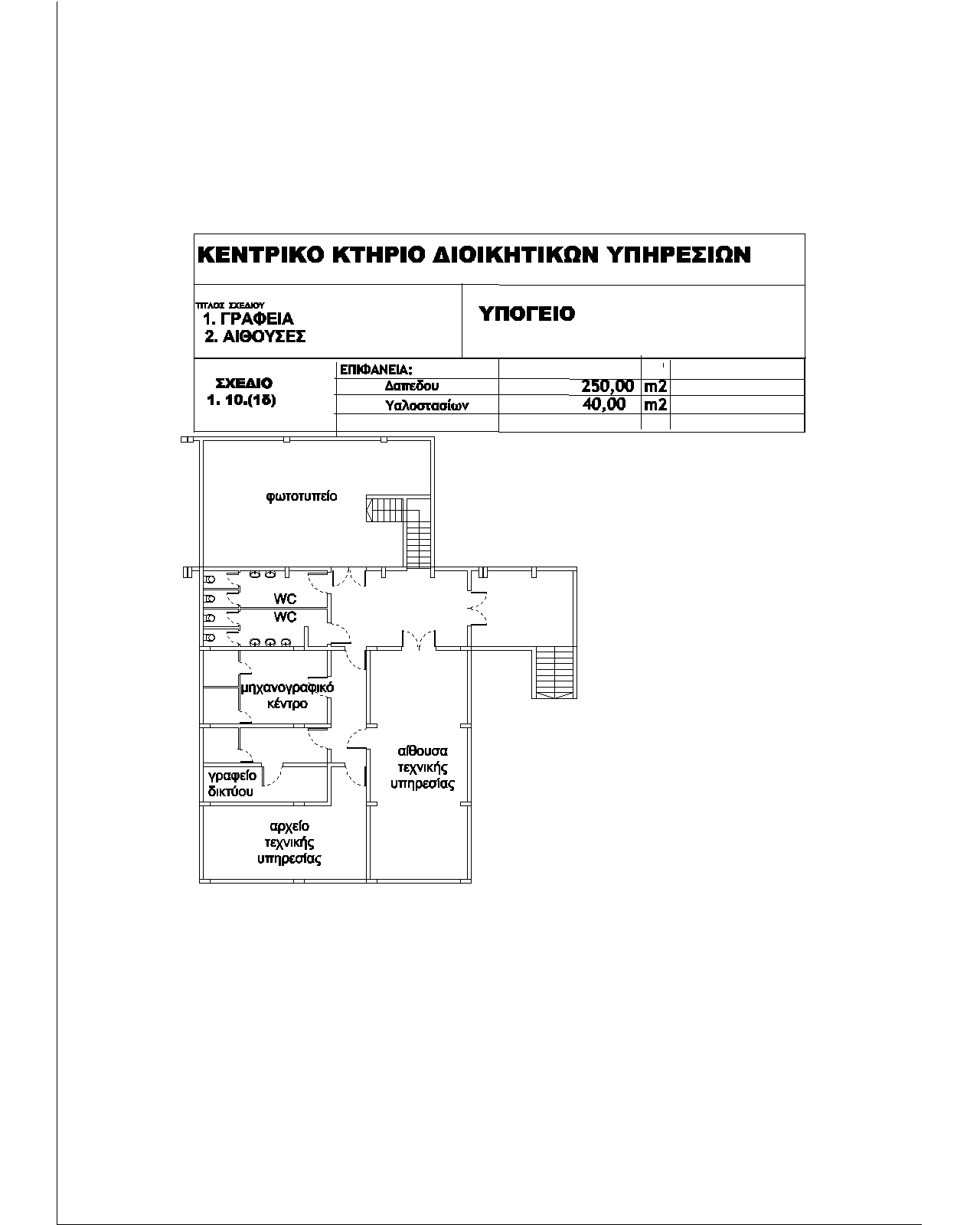 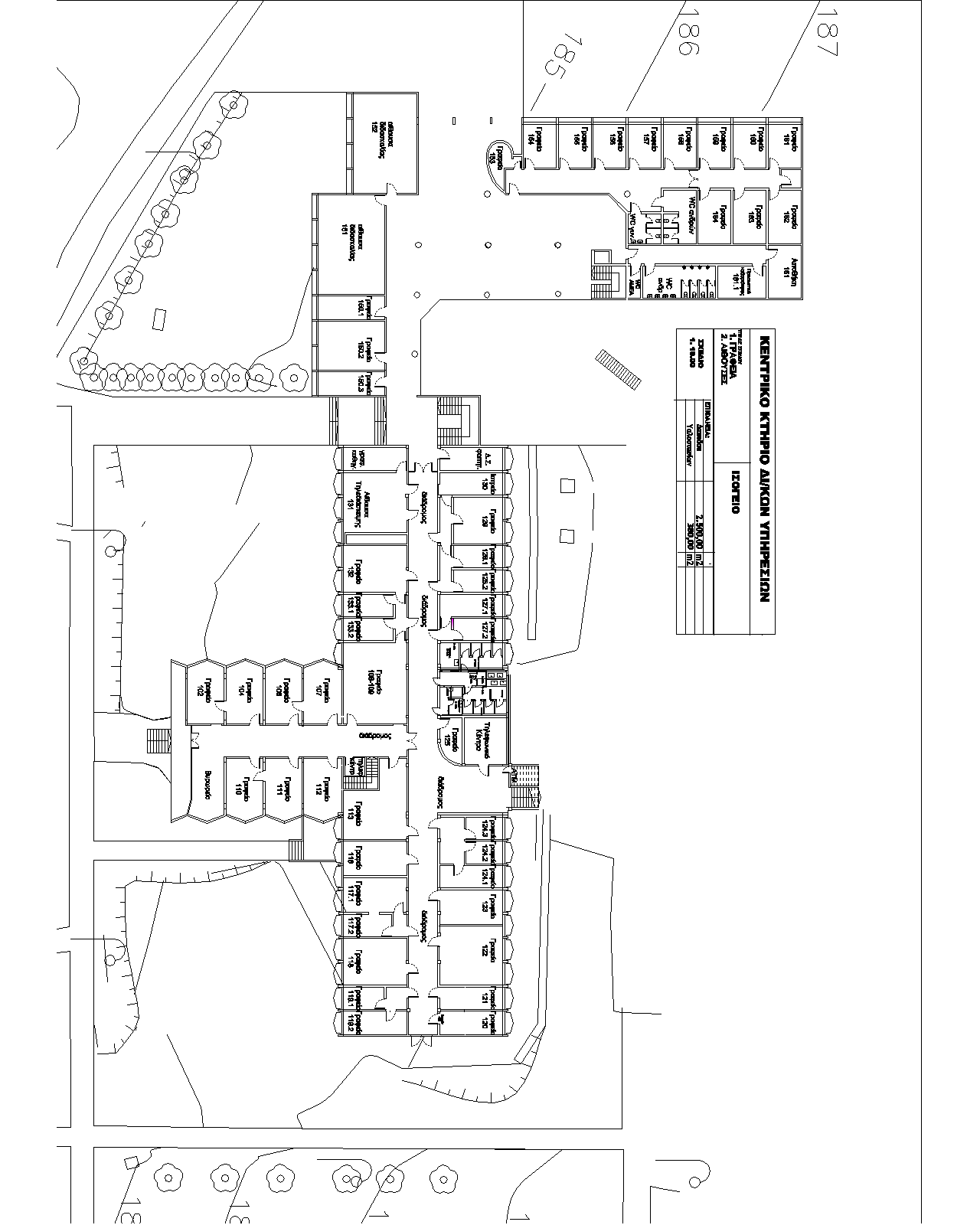 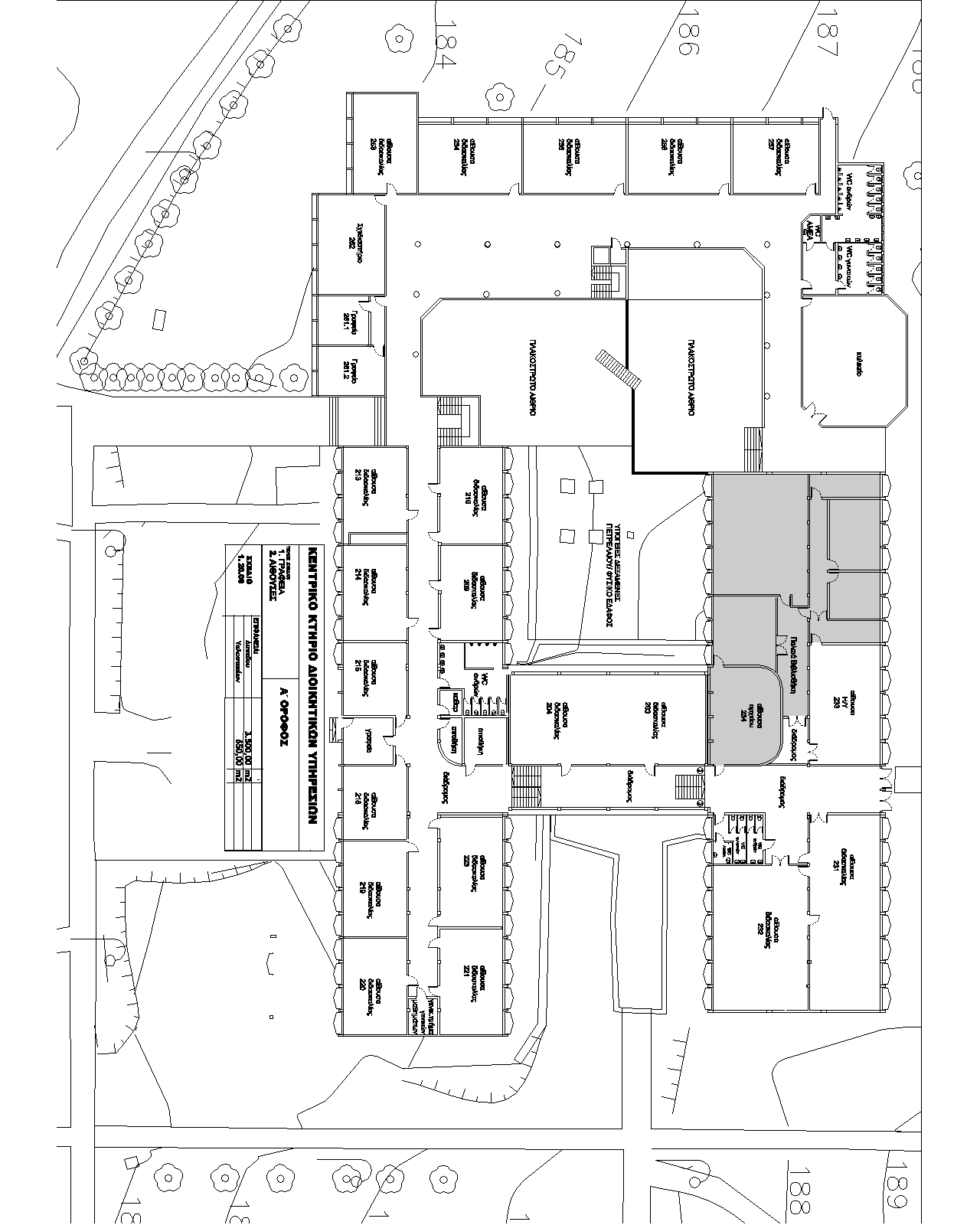 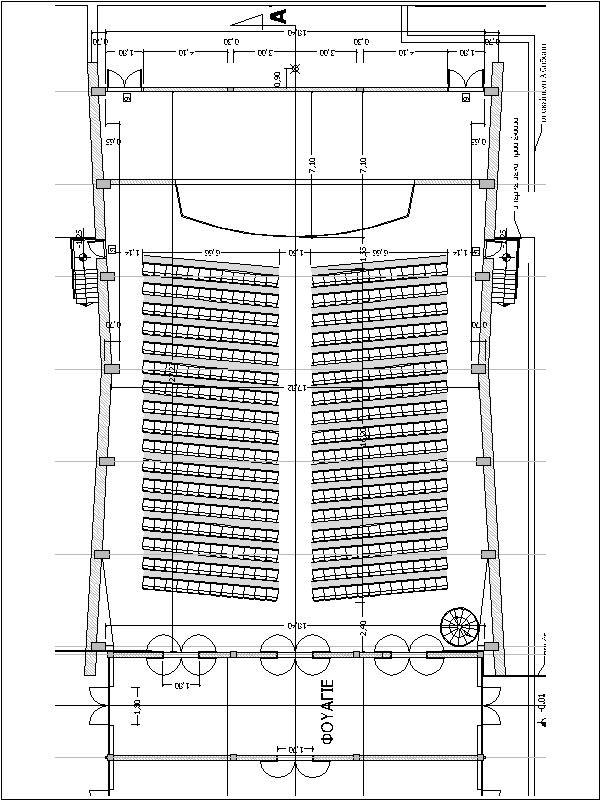 ΕΜΒΑΔΟ ΔΑΠΕΔΟΥ                          :  600,00 Μ2           ΕΜΒΑΔΟ ΤΖΑΜΙΩΝ (υαλοστασίων) : 10,00 Μ2 Α.       ΚΤΙΡΙΟ ΔΙΟΙΚΗΤΙΚΩΝ ΥΠΗΡΕΣΙΩΝ ΚΑΙ ΑΙΘΟΥΣΩΝ ΔΙΔΑΣΚΑΛΙΑΣ(ΠΑΛΑΙΑ  ΚΤΗΡΙΑ)ΧΩΡΟΙ ΔΙΟΙΚΗΤΙΚΩΝ  ΥΠΗΡΕΣΙΩΝ    ( ΣΧΕΔΙΟ 1.10 (1δ)ΧΩΡΟΙ ΔΙΟΙΚΗΤΙΚΩΝ  ΥΠΗΡΕΣΙΩΝ    ( ΣΧΕΔΙΟ 1.10 (1δ)ΧΩΡΟΙ ΔΙΟΙΚΗΤΙΚΩΝ  ΥΠΗΡΕΣΙΩΝ    ( ΣΧΕΔΙΟ 1.10 (1δ)ΧΩΡΟΙ ΔΙΟΙΚΗΤΙΚΩΝ  ΥΠΗΡΕΣΙΩΝ    ( ΣΧΕΔΙΟ 1.10 (1δ)ΧΩΡΟΙ ΔΙΟΙΚΗΤΙΚΩΝ  ΥΠΗΡΕΣΙΩΝ    ( ΣΧΕΔΙΟ 1.10 (1δ)ΧΩΡΟΙ ΔΙΟΙΚΗΤΙΚΩΝ  ΥΠΗΡΕΣΙΩΝ    ( ΣΧΕΔΙΟ 1.10 (1δ)ΕΜΒΑΔΟ : 250,00 Μ2ΕΜΒΑΔΟ ΤΖΑΜΙΩΝ (υαλοστασίων): 40,00 Μ2ΕΜΒΑΔΟ : 250,00 Μ2ΕΜΒΑΔΟ ΤΖΑΜΙΩΝ (υαλοστασίων): 40,00 Μ2ΕΜΒΑΔΟ : 250,00 Μ2ΕΜΒΑΔΟ ΤΖΑΜΙΩΝ (υαλοστασίων): 40,00 Μ2ΕΜΒΑΔΟ : 250,00 Μ2ΕΜΒΑΔΟ ΤΖΑΜΙΩΝ (υαλοστασίων): 40,00 Μ2ΕΜΒΑΔΟ : 250,00 Μ2ΕΜΒΑΔΟ ΤΖΑΜΙΩΝ (υαλοστασίων): 40,00 Μ2ΧΩΡΟΣ  ΧΩΡΟΣ  ΣΥΧΝΟΤΗΤΑ ΚΑΘΑΡΙΣΜΟΥΕΙΔΟΣ ΠΑΡΕΧΟΜΕΝΗΣ ΥΠΗΡΕΣΙΑΣ (ΑΠΑΙΤΗΣΗ)ΑΠΑΝΤΗΣΗΠΑΡΑΤΗΡΗΣΗ ΥΠΟΓΕΙΑ 1 Κοινόχρηστοι χώροιΥΠΟΓΕΙΑ 1 Κοινόχρηστοι χώροιΚαθημερινάΓια τους κοινόχρηστους χώρους οι εργασίες που θα πραγματοποιούνται θα είναι :- Δάπεδα Σκούπισμα, σφουγγάρισμα, άδειασμα κάδων και τοποθέτηση νέας σακούλας- Τοίχοι Αφαίρεση λεκέδων με ειδικά χημικά που δεν θα αλλοιώνουν την επιφάνειά τους1 Μηχανογραφικό κέντρο και γραφείο δικτύου2 Αίθουσα  και Αρχείο Τεχνικής Υπηρεσίας 1 Μηχανογραφικό κέντρο και γραφείο δικτύου2 Αίθουσα  και Αρχείο Τεχνικής Υπηρεσίας 1 φορά την εβδομάδαΓια το Μηχανογραφικό κέντρο, την αίθουσα και το ΑρχείοΤεχνικής Υπηρεσίας οι εργασίες που θα πραγματοποιούνται θα είναι :- Δάπεδα σκούπισμα, σφουγγάρισμα, άδειασμα κάδων και τοποθέτηση νέας σακούλας- Τοίχοι αφαίρεση λεκέδων με ειδικά χημικά που δεν θα αλλοιώνουν την επιφάνειά τους- Καθάρισμα όλων των επίπλων Υαλοστάσια παραθύρων και θυρών – ποδιές παραθύρωνΥαλοστάσια παραθύρων και θυρών – ποδιές παραθύρων1 φορά ανά  μήναΚαθαρισμός μόνο εσωτερικά Υαλοστάσια παραθύρων και θυρών – ποδιές παραθύρωνΥαλοστάσια παραθύρων και θυρών – ποδιές παραθύρων1 φορά ανά  τρεις μήνεςΚαθαρισμός μόνο εξωτερικάΑύλειος χώρος και  διάδρομος (που συνδέει τους συγκεκριμένους χώρους) Αύλειος χώρος και  διάδρομος (που συνδέει τους συγκεκριμένους χώρους) ΚαθημερινάΣκούπισμα  και  σφουγγάρισμα του χώρουΚοινόχρηστα W.C.Κοινόχρηστα W.C.ΚαθημερινάΣκούπισμα, σφουγγάρισμα, καθαρισμός τζαμιών, θυρών, άδειασμα καλαθιών αχρήστων  και τοποθέτηση νέας σακούλας, καθαρισμός καθρεπτών, απολύμανση, αφαίρεση αλάτων νιπτήρων – λεκανών, βρυσών, δαπέδου με υγρό καθάρισμα δαπέδου - χλώριο  απολυμαντικό και αποσμητικό, τοποθέτηση υγρού σαπουνιού και χαρτιού υγείας στις θήκες τους  .Κάδοι απορριμμάτων Κάδοι απορριμμάτων ΚαθημερινάΆδειασμα – καθαρισμός – τοποθέτηση  νέας σακούλας και πλύσιμο κάδου όταν κρίνεται αναγκαίο.ΧΩΡΟΙ ΔΙΟΙΚΗΤΙΚΩΝ  ΥΠΗΡΕΣΙΩΝ ΚΑΙ ΑΙΘΟΥΣΩΝ ΔΙΔΑΣΚΑΛΙΑΣ    ( ΣΧΕΔΙΟ 1.10 (1A)ΧΩΡΟΙ ΔΙΟΙΚΗΤΙΚΩΝ  ΥΠΗΡΕΣΙΩΝ ΚΑΙ ΑΙΘΟΥΣΩΝ ΔΙΔΑΣΚΑΛΙΑΣ    ( ΣΧΕΔΙΟ 1.10 (1A)ΧΩΡΟΙ ΔΙΟΙΚΗΤΙΚΩΝ  ΥΠΗΡΕΣΙΩΝ ΚΑΙ ΑΙΘΟΥΣΩΝ ΔΙΔΑΣΚΑΛΙΑΣ    ( ΣΧΕΔΙΟ 1.10 (1A)ΧΩΡΟΙ ΔΙΟΙΚΗΤΙΚΩΝ  ΥΠΗΡΕΣΙΩΝ ΚΑΙ ΑΙΘΟΥΣΩΝ ΔΙΔΑΣΚΑΛΙΑΣ    ( ΣΧΕΔΙΟ 1.10 (1A)ΧΩΡΟΙ ΔΙΟΙΚΗΤΙΚΩΝ  ΥΠΗΡΕΣΙΩΝ ΚΑΙ ΑΙΘΟΥΣΩΝ ΔΙΔΑΣΚΑΛΙΑΣ    ( ΣΧΕΔΙΟ 1.10 (1A)ΧΩΡΟΙ ΔΙΟΙΚΗΤΙΚΩΝ  ΥΠΗΡΕΣΙΩΝ ΚΑΙ ΑΙΘΟΥΣΩΝ ΔΙΔΑΣΚΑΛΙΑΣ    ( ΣΧΕΔΙΟ 1.10 (1A)ΕΜΒΑΔΟ : 2.500,00 Μ2ΕΜΒΑΔΟ ΤΖΑΜΙΩΝ (υαλοστασίων): 380,00 Μ2ΕΜΒΑΔΟ : 2.500,00 Μ2ΕΜΒΑΔΟ ΤΖΑΜΙΩΝ (υαλοστασίων): 380,00 Μ2ΕΜΒΑΔΟ : 2.500,00 Μ2ΕΜΒΑΔΟ ΤΖΑΜΙΩΝ (υαλοστασίων): 380,00 Μ2ΕΜΒΑΔΟ : 2.500,00 Μ2ΕΜΒΑΔΟ ΤΖΑΜΙΩΝ (υαλοστασίων): 380,00 Μ2ΕΜΒΑΔΟ : 2.500,00 Μ2ΕΜΒΑΔΟ ΤΖΑΜΙΩΝ (υαλοστασίων): 380,00 Μ2ΧΩΡΟΣ  ΧΩΡΟΣ  ΣΥΧΝΟΤΗΤΑ ΚΑΘΑΡΙΣΜΟΥΕΙΔΟΣ ΠΑΡΕΧΟΜΕΝΗΣ ΥΠΗΡΕΣΙΑΣ  (ΑΠΑΙΤΗΣΗ)ΑΠΑΝΤΗΣΗΠΑΡΑΤΗΡΗΣΗ Κοινόχρηστοι χώροι :Διάδρομος που βρίσκεται μεταξύ  των γραφείων (127–128–129–130–131 –132 –133 –108 –107-102-104-106-110-111-112-113-116-117-118-119-120-121-122-123-124) μέχρι την κλίμακα που βρίσκεται δίπλα στο μηχάνημα ανάληψης χρημάτων της Εθν. Τράπεζας και το Κλιμακοστάσιο κεντρικής ΕισόδουΔιάδρομος μπροστά στα γραφεία 153, 154, 155, 156, 157, 158, 159, 160,161, 162)Κοινόχρηστοι χώροι :Διάδρομος που βρίσκεται μεταξύ  των γραφείων (127–128–129–130–131 –132 –133 –108 –107-102-104-106-110-111-112-113-116-117-118-119-120-121-122-123-124) μέχρι την κλίμακα που βρίσκεται δίπλα στο μηχάνημα ανάληψης χρημάτων της Εθν. Τράπεζας και το Κλιμακοστάσιο κεντρικής ΕισόδουΔιάδρομος μπροστά στα γραφεία 153, 154, 155, 156, 157, 158, 159, 160,161, 162)Καθημερινά - Τοίχοι Αφαίρεση λεκέδων από καφέδες – αποτυπώματα παπουτσιών καθαρισμός τζαμιών, θυρών - Δάπεδα Σκούπισμα, σφουγγάρισμα, άδειασμα κάδων και τοποθέτηση νέας σακούλας.Αίθουσες151,152Αίθουσες151,152Καθημερινά - Τραπεζοθρανία -  έδρες  (Μάζεμα όλων των αχρήστων αντικειμένων που υπάρχουν στις έδρες  και σχάρες των τραπεζοθρανίων, ξεσκόνισμα, καθάρισμα   λεκέδων). - Τοίχοι (Αφαίρεση λεκέδων από καφέδες – αποτυπώματα παπουτσιών - Σβήσιμο συνθημάτων και αφαίρεση αφισών, αυτοκόλλητων κ.λ.π.  που δεν έχουν σχέση με σπουδαστικά θέματα) με ειδικά χημικά που δεν θα αλλοιώνουν την επιφάνεια τους– Πίνακες Καθαρισμός - Δάπεδα Σκούπισμα, σφουγγάρισμα, άδειασμα κάδων και τοποθέτηση νέας σακούλας.Υαλοστάσια (παραθύρων και θυρών - ποδιές παραθύρων)Υαλοστάσια (παραθύρων και θυρών - ποδιές παραθύρων)1 φορά ανά  μήναΚαθαρισμός μόνο εσωτερικά Υαλοστάσια (παραθύρων και θυρών - ποδιές παραθύρων)Υαλοστάσια (παραθύρων και θυρών - ποδιές παραθύρων)1 φορά ανά  τρεις μήνεςΚαθαρισμός μόνο εξωτερικάΓραφεία: (127–128–129–130–131– 132–133 –108 –107-102-104-106-110-111-112-113-116-117-118-119-120-121-122-123-124, 150.1, 150.2, 150.3, 153, 154, 155, 156, 157, 158, 159, 160, 161, 162,163, 164) Γραφεία: (127–128–129–130–131– 132–133 –108 –107-102-104-106-110-111-112-113-116-117-118-119-120-121-122-123-124, 150.1, 150.2, 150.3, 153, 154, 155, 156, 157, 158, 159, 160, 161, 162,163, 164) Καθημερινά Καθάρισμα όλων των επίπλων γραφείου (ξεσκόνισμα και πλύσιμο) - Τοίχοι (αφαίρεση λεκέδων από καφέδες – αποτυπώματα παπουτσιών - - Δάπεδα σκούπισμα, σφουγγάρισμα , άδειασμα κάδων και τοποθέτηση νέας σακούλαςΥαλοστάσια (κυρίας εισόδου  κτιρίου Διοίκησης)Υαλοστάσια (κυρίας εισόδου  κτιρίου Διοίκησης)ΚαθημερινάΚαθαρισμός εσωτερικά και εξωτερικάΚοινόχρηστα W.C.Κοινόχρηστα W.C.ΚαθημερινάΣκούπισμα, σφουγγάρισμα, καθαρισμός τζαμιών, θυρών, άδειασμα κάλαθιών και τοποθέτηση νέας σακούλας, καθαρισμός καθρεπτών, απολύμανση, αφαίρεση αλάτων νιπτήρων – λεκανών, βρυσών, δαπέδου με υγρό καθάρισμα δαπέδου - χλώριο  απολυμαντικό και αποσμητικό, τοποθέτηση υγρού σαπουνιού και χαρτιού υγείας στις θήκες τους .Κάδοι απορριμμάτων Κάδοι απορριμμάτων ΚαθημερινάΆδειασμα – καθαρισμός – τοποθέτηση  νέας σακούλας και πλύσιμο κάδου όταν κρίνεται αναγκαίοΧΩΡΟΙ ΔΙΟΙΚΗΤΙΚΩΝ  ΥΠΗΡΕΣΙΩΝ     ΣΧΕΔΙΟ 1.10. (1Γ)ΧΩΡΟΙ ΔΙΟΙΚΗΤΙΚΩΝ  ΥΠΗΡΕΣΙΩΝ     ΣΧΕΔΙΟ 1.10. (1Γ)ΧΩΡΟΙ ΔΙΟΙΚΗΤΙΚΩΝ  ΥΠΗΡΕΣΙΩΝ     ΣΧΕΔΙΟ 1.10. (1Γ)ΧΩΡΟΙ ΔΙΟΙΚΗΤΙΚΩΝ  ΥΠΗΡΕΣΙΩΝ     ΣΧΕΔΙΟ 1.10. (1Γ)ΧΩΡΟΙ ΔΙΟΙΚΗΤΙΚΩΝ  ΥΠΗΡΕΣΙΩΝ     ΣΧΕΔΙΟ 1.10. (1Γ)ΧΩΡΟΙ ΔΙΟΙΚΗΤΙΚΩΝ  ΥΠΗΡΕΣΙΩΝ     ΣΧΕΔΙΟ 1.10. (1Γ)ΕΜΒΑΔΟ (πλακόστρωτου τμήματος): 800,00 Μ2ΕΜΒΑΔΟ (χώρου πάνω από δεξαμενές πετρελαίου): 200,00 Μ2ΕΜΒΑΔΟ (πλακόστρωτου τμήματος): 800,00 Μ2ΕΜΒΑΔΟ (χώρου πάνω από δεξαμενές πετρελαίου): 200,00 Μ2ΕΜΒΑΔΟ (πλακόστρωτου τμήματος): 800,00 Μ2ΕΜΒΑΔΟ (χώρου πάνω από δεξαμενές πετρελαίου): 200,00 Μ2ΕΜΒΑΔΟ (πλακόστρωτου τμήματος): 800,00 Μ2ΕΜΒΑΔΟ (χώρου πάνω από δεξαμενές πετρελαίου): 200,00 Μ2ΕΜΒΑΔΟ (πλακόστρωτου τμήματος): 800,00 Μ2ΕΜΒΑΔΟ (χώρου πάνω από δεξαμενές πετρελαίου): 200,00 Μ2ΧΩΡΟΣ  ΧΩΡΟΣ  ΣΥΧΝΟΤΗΤΑ ΚΑΘΑΡΙΣΜΟΥΕΙΔΟΣ ΠΑΡΕΧΟΜΕΝΗΣ ΥΠΗΡΕΣΙΑΣ (ΑΠΑΙΤΗΣΗ)ΑΠΑΝΤΗΣΗΠΑΡΑΤΗΡΗΣΗ Κάδοι απορριμμάτων Κάδοι απορριμμάτων ΚαθημερινάΆδειασμα – καθαρισμός – τοποθέτηση  νέας σακούλας και πλύσιμο όταν κρίνεται αναγκαίοΕσωτερικός αύλειος χώρος (πλακόστρωτος) Εσωτερικός αύλειος χώρος (πλακόστρωτος) ΚαθημερινάΣκούπισμα  Εσωτερικός αύλειος χώρος (πλακόστρωτος) Εσωτερικός αύλειος χώρος (πλακόστρωτος) Μία φορά ανα εβδομάδαΠλύσιμο Εσωτερικός αύλειος χώρος (πάνω από δεξαμενές πετρελαίου) Εσωτερικός αύλειος χώρος (πάνω από δεξαμενές πετρελαίου) Μία φορά τον μήναΑποξήλωση των χόρτων και  καθάρισμα του χώρουΧΩΡΟΙ ΑΙΘΟΥΣΩΝ ΔΙΔΑΣΚΑΛΙΑΣ ΚΑΙ ΓΡΑΦΕΙΩΝ      (ΣΧΕΔΙΟ 1. 20. 00)ΧΩΡΟΙ ΑΙΘΟΥΣΩΝ ΔΙΔΑΣΚΑΛΙΑΣ ΚΑΙ ΓΡΑΦΕΙΩΝ      (ΣΧΕΔΙΟ 1. 20. 00)ΧΩΡΟΙ ΑΙΘΟΥΣΩΝ ΔΙΔΑΣΚΑΛΙΑΣ ΚΑΙ ΓΡΑΦΕΙΩΝ      (ΣΧΕΔΙΟ 1. 20. 00)ΧΩΡΟΙ ΑΙΘΟΥΣΩΝ ΔΙΔΑΣΚΑΛΙΑΣ ΚΑΙ ΓΡΑΦΕΙΩΝ      (ΣΧΕΔΙΟ 1. 20. 00)ΧΩΡΟΙ ΑΙΘΟΥΣΩΝ ΔΙΔΑΣΚΑΛΙΑΣ ΚΑΙ ΓΡΑΦΕΙΩΝ      (ΣΧΕΔΙΟ 1. 20. 00)ΧΩΡΟΙ ΑΙΘΟΥΣΩΝ ΔΙΔΑΣΚΑΛΙΑΣ ΚΑΙ ΓΡΑΦΕΙΩΝ      (ΣΧΕΔΙΟ 1. 20. 00)ΕΜΒΑΔΟ : 3.500,00 Μ2ΕΜΒΑΔΟ ΤΖΑΜΙΩΝ (υαλοστασίων): 650,00 Μ2ΕΜΒΑΔΟ : 3.500,00 Μ2ΕΜΒΑΔΟ ΤΖΑΜΙΩΝ (υαλοστασίων): 650,00 Μ2ΕΜΒΑΔΟ : 3.500,00 Μ2ΕΜΒΑΔΟ ΤΖΑΜΙΩΝ (υαλοστασίων): 650,00 Μ2ΕΜΒΑΔΟ : 3.500,00 Μ2ΕΜΒΑΔΟ ΤΖΑΜΙΩΝ (υαλοστασίων): 650,00 Μ2ΕΜΒΑΔΟ : 3.500,00 Μ2ΕΜΒΑΔΟ ΤΖΑΜΙΩΝ (υαλοστασίων): 650,00 Μ2ΧΩΡΟΣ  ΧΩΡΟΣ  ΣΥΧΝΟΤΗΤΑ ΚΑΘΑΡΙΣΜΟΥΕΙΔΟΣ ΠΑΡΕΧΟΜΕΝΗΣ ΥΠΗΡΕΣΙΑΣ (ΑΠΑΙΤΗΣΗ)ΑΠΑΝΤΗΣΗΠΑΡΑΤΗΡΗΣΗ Κοινόχρηστοι χώροι(Διάδρομοι –σκάλες- δάπεδα κλπ.)Κοινόχρηστοι χώροι(Διάδρομοι –σκάλες- δάπεδα κλπ.)Καθημερινά- Τοίχοι - Θύρες – παράθυρα(Αφαίρεση λεκέδων από καφέδες – αποτυπώματα παπουτσιών - Σβήσιμο συνθημάτων και αφαίρεση αφισών, αυτοκόλλητων κ.λ.π.  που δεν έχουν σχέση με σπουδαστικά θέματα).- Δάπεδα Σκούπισμα, σφουγγάρισμα, άδειασμα κάδων και τοποθέτηση νέας σακούλας.Καθαρισμός θυρών, παραθύρων,Αίθουσες 252, 253, 254, 255, 256, 257, 209, 210, 213, 214, 215, 218, 219, 220, 221, 223, 203-204, 231, 232 και 233Αίθουσες 252, 253, 254, 255, 256, 257, 209, 210, 213, 214, 215, 218, 219, 220, 221, 223, 203-204, 231, 232 και 233Καθημερινά- Τραπεζοθρανία -  έδρες  (Μάζεμα όλων των αχρήστων αντικειμένων που υπάρχουν στις έδρες  και σχάρες των τραπεζοθρανίων, ξεσκόνισμα, καθάρισμα   λεκέδων). - Τοίχοι (Αφαίρεση λεκέδων από καφέδες – αποτυπώματα παπουτσιών - Σβήσιμο συνθημάτων και αφαίρεση αφισών, αυτοκόλλητων κ.λ.π.  που δεν έχουν σχέση με σπουδαστικά θέματα) με ειδικά χημικά που δεν θα αλλοιώνουν την επιφάνεια τους– Πίνακες Καθαρισμός - Δάπεδα Σκούπισμα, σφουγγάρισμα, άδειασμα κάδων και τοποθέτηση νέας σακούλας.Γραφεία 251.1, 251.2Γραφεία 251.1, 251.2Καθημερινά- Τοίχοι (αφαίρεση λεκέδων από καφέδες – αποτυπώματα παπουτσιών - - Δάπεδα σκούπισμα, σφουγγάρισμα , άδειασμα κάδων και τοποθέτηση νέας σακούλας- ΈπιπλαΚαθάρισμα όλων των επίπλων γραφείου (ξεσκόνισμα και πλύσιμο) Υαλοστάσια παραθύρων και θυρών – ποδιές παραθύρωνΥαλοστάσια παραθύρων και θυρών – ποδιές παραθύρων1 φορά ανά τρίμηνοΚαθαρισμός εσωτερικά και εξωτερικά.Κοινόχρηστα W.C.Κοινόχρηστα W.C.ΚαθημερινάΣκούπισμα, σφουγγάρισμα, καθαρισμός τζαμιών, θυρών, άδειασμα καλαθιών  και τοποθέτηση νέας σακούλας, καθαρισμός καθρεπτών, απολύμανση, αφαίρεση αλάτων νιπτήρων – λεκανών, βρυσών, δαπέδου με υγρό καθάρισμα δαπέδου - χλώριο  απολυμαντικό και αποσμητικό, τοποθέτηση υγρού σαπουνιού και χαρτιού υγείας στις θήκες τους. Γραφείο (μεταξύ των αιθουσών 215 και 218)Γραφείο (μεταξύ των αιθουσών 215 και 218)Μια φορά την εβδομάδαΚαθάρισμα όλων των επίπλων που υπάρχουν στον χώρο- Τοίχοι Αφαίρεση λεκέδων από καφέδες – αποτυπώματα παπουτσιών -- Δάπεδα Σκούπισμα, σφουγγάρισμα, άδειασμα κάδων και τοποθέτηση νέας σακούλαςΠαλαιά Βιβλιοθήκη Παλαιά Βιβλιοθήκη Μια φορά το μήναΚαθάρισμα όλων των επίπλων που υπάρχουν στον χώρο- Τοίχοι Αφαίρεση λεκέδων από καφέδες – αποτυπώματα παπουτσιών -- Δάπεδα Σκούπισμα, σφουγγάρισμα. Β.   ΣΥΓΚΡΟΤΗΜΑ ΝΕΩΝ ΕΡΓΑΣΤΗΡΙΩΝ  Β.   ΣΥΓΚΡΟΤΗΜΑ ΝΕΩΝ ΕΡΓΑΣΤΗΡΙΩΝ  Β.   ΣΥΓΚΡΟΤΗΜΑ ΝΕΩΝ ΕΡΓΑΣΤΗΡΙΩΝ  Β.   ΣΥΓΚΡΟΤΗΜΑ ΝΕΩΝ ΕΡΓΑΣΤΗΡΙΩΝ  Β.   ΣΥΓΚΡΟΤΗΜΑ ΝΕΩΝ ΕΡΓΑΣΤΗΡΙΩΝ  Β.   ΣΥΓΚΡΟΤΗΜΑ ΝΕΩΝ ΕΡΓΑΣΤΗΡΙΩΝ ΕΜΒΑΔΟ : 4.400,00 Μ2ΕΜΒΑΔΟ  ΥΑΛΟΣΤΑΣΙΩΝ : 950,00Μ2ΕΜΒΑΔΟ : 4.400,00 Μ2ΕΜΒΑΔΟ  ΥΑΛΟΣΤΑΣΙΩΝ : 950,00Μ2ΕΜΒΑΔΟ : 4.400,00 Μ2ΕΜΒΑΔΟ  ΥΑΛΟΣΤΑΣΙΩΝ : 950,00Μ2ΕΜΒΑΔΟ : 4.400,00 Μ2ΕΜΒΑΔΟ  ΥΑΛΟΣΤΑΣΙΩΝ : 950,00Μ2ΕΜΒΑΔΟ : 4.400,00 Μ2ΕΜΒΑΔΟ  ΥΑΛΟΣΤΑΣΙΩΝ : 950,00Μ2ΧΩΡΟΣ  ΧΩΡΟΣ  ΣΥΧΝΟΤΗΤΑ ΚΑΘΑΡΙΣΜΟΥΕΙΔΟΣ ΠΑΡΕΧΟΜΕΝΗΣ ΥΠΗΡΕΣΙΑΣ (ΑΠΑΙΤΗΣΗ)ΑΠΑΝΤΗΣΗΠΑΡΑΤΗΡΗΣΗ Κοινόχρηστοι χώροι(Διάδρομοι –σκάλες- δάπεδα κλπ.)Κοινόχρηστοι χώροι(Διάδρομοι –σκάλες- δάπεδα κλπ.)Καθημερινά- Τοίχοι - θύρες(Αφαίρεση λεκέδων από καφέδες – αποτυπώματα παπουτσιών - Σβήσιμο συνθημάτων και αφαίρεση αφισών, αυτοκόλλητων κ.λ.π.  που δεν έχουν σχέση με σπουδαστικά θέματα), Καθαρισμός θυρών- παραθύρων- Δάπεδα Σκούπισμα, σφουγγάρισμα , άδειασμα κάδων και τοποθέτηση νέας σακούλας1. Εργ. Οικοδομικής2  Εργ. Υψηλών Τάσεων3. Εργ. Ηλ.  Μετρήσεων 4. Εργ. Παραγωγής Μεταφοράς Ηλεκτρικής Eνέργειας5. Εργ. Ψηφιακών Συστημάτων και Μικροϋπολογιστών6. Εργ. Τηλεπικοινωνιών 7. Εργ. Γενικής Τεχνολογίας 8. Εργ. Φυσικής – Χημείας – Μαθηματικών9. Εργ. Ηλεκτρονικών Ισχύος 10. Εργ. Αυτοκινήτων11. Εργ.   Η/Υ 12. Εργ. Υπολογιστικής μηχανικής1. Εργ. Οικοδομικής2  Εργ. Υψηλών Τάσεων3. Εργ. Ηλ.  Μετρήσεων 4. Εργ. Παραγωγής Μεταφοράς Ηλεκτρικής Eνέργειας5. Εργ. Ψηφιακών Συστημάτων και Μικροϋπολογιστών6. Εργ. Τηλεπικοινωνιών 7. Εργ. Γενικής Τεχνολογίας 8. Εργ. Φυσικής – Χημείας – Μαθηματικών9. Εργ. Ηλεκτρονικών Ισχύος 10. Εργ. Αυτοκινήτων11. Εργ.   Η/Υ 12. Εργ. Υπολογιστικής μηχανικής2 φορές ανά εβδομάδα- Τραπεζοθρανία - Πάγκοι εργασίας  (Μάζεμα όλων των αχρήστων αντικειμένων που υπάρχουν, ξεσκόνισμα, καθάρισμα   λεκέδων). - Τοίχοι (Αφαίρεση λεκέδων από καφέδες – αποτυπώματα παπουτσιών - Σβήσιμο συνθημάτων και αφαίρεση αφισών, αυτοκόλλητων κ.λ.π.  που δεν έχουν σχέση με σπουδαστικά θέματα) με ειδικά χημικά που δεν θα αλλοιώνουν την επιφάνειά τους- Δάπεδα Σκούπισμα, σφουγγάρισμα, άδειασμα κάδων και τοποθέτηση νέας σακούλας.1. Αίθ.-γραφεία Π.Α.Δ.(1ος οροφος)2. Εργ. ΕΜΗΧΗ και γραφεία(1ος όροφος)3. Εργ. Συγκοινωνιακών έργων4. Αίθουσα μεταπτυχιακών προγραμ.5. Εργ. Εκπ/κής Τεχν. & πολυμέσων6. Εργ. Παιδαγωγικών Εφαρμ. Η/Υ7. Γραφεία τμημ. Ηλεκτ/γων  Μηχ/κών  1. Αίθ.-γραφεία Π.Α.Δ.(1ος οροφος)2. Εργ. ΕΜΗΧΗ και γραφεία(1ος όροφος)3. Εργ. Συγκοινωνιακών έργων4. Αίθουσα μεταπτυχιακών προγραμ.5. Εργ. Εκπ/κής Τεχν. & πολυμέσων6. Εργ. Παιδαγωγικών Εφαρμ. Η/Υ7. Γραφεία τμημ. Ηλεκτ/γων  Μηχ/κών  Καθημερινά- Τραπεζοθρανία - Πάγκοι εργασίας  (Μάζεμα όλων των αχρήστων αντικειμένων που υπάρχουν, ξεσκόνισμα, καθάρισμα   λεκέδων). - Τοίχοι (Αφαίρεση λεκέδων από καφέδες – αποτυπώματα παπουτσιών - Σβήσιμο συνθημάτων και αφαίρεση αφισών, αυτοκόλλητων κ.λ.π.  που δεν έχουν σχέση με σπουδαστικά θέματα) με ειδικά χημικά που δεν θα αλλοιώνουν την επιφάνειά τους- Δάπεδα Σκούπισμα, σφουγγάρισμα, άδειασμα κάδων και τοποθέτηση νέας σακούλας.Υαλοστάσια παραθύρων και θυρών – ποδιές παραθύρωνΥαλοστάσια παραθύρων και θυρών – ποδιές παραθύρων1 φορά ανά εξάμηνοΚαθαρισμός εσωτερικά και εξωτερικάΚοινόχρηστα W.C.Κοινόχρηστα W.C.ΚαθημερινάΣκούπισμα, σφουγγάρισμα, καθαρισμός τζαμιών,θυρών, άδειασμα καλαθιών  και τοποθέτηση νέας σακούλας, καθαρισμός καθρεπτών, απολύμανση, αφαίρεση αλάτων νιπτήρων – λεκανών, βρυσών, δαπέδου με υγρό, καθάρισμα δαπέδου - χλώριο  απολυμαντικό και αποσμητικό, τοποθέτηση υγρού σαπουνιού και χαρτιού υγείας στις θήκες τους  . Γ.   ΣΥΓΚΡΟΤΗΜΑ ΠΑΛΑΙΩΝ ΕΡΓΑΣΤΗΡΙΩΝ  Γ.   ΣΥΓΚΡΟΤΗΜΑ ΠΑΛΑΙΩΝ ΕΡΓΑΣΤΗΡΙΩΝ  Γ.   ΣΥΓΚΡΟΤΗΜΑ ΠΑΛΑΙΩΝ ΕΡΓΑΣΤΗΡΙΩΝ  Γ.   ΣΥΓΚΡΟΤΗΜΑ ΠΑΛΑΙΩΝ ΕΡΓΑΣΤΗΡΙΩΝ  Γ.   ΣΥΓΚΡΟΤΗΜΑ ΠΑΛΑΙΩΝ ΕΡΓΑΣΤΗΡΙΩΝ  Γ.   ΣΥΓΚΡΟΤΗΜΑ ΠΑΛΑΙΩΝ ΕΡΓΑΣΤΗΡΙΩΝ ΕΜΒΑΔΟ : 1 . :  ΙΣΟΓΕΙΟΥ                   =  1.700,00 Μ2:  ΗΜΙΟΡΟΦΟΥ ΙΣΟΓ.   =     130,00 Μ22.   :  Α΄ ΟΡΟΦΟΥ               =  1.950,00 Μ22.1 :  ΗΜΙΟΡΟΦΟΥ Α΄ ΟΡ. =     350,00 Μ2ΣΥΝΟΛΙΚΟ ΕΜΒΑΔΟ        :                   = 4.130,00 Μ2ΕΜΒΑΔΟ  ΥΑΛΟΣΤΑΣΙΩΝ :                  = 1.150,00Μ2ΕΜΒΑΔΟ : 1 . :  ΙΣΟΓΕΙΟΥ                   =  1.700,00 Μ2:  ΗΜΙΟΡΟΦΟΥ ΙΣΟΓ.   =     130,00 Μ22.   :  Α΄ ΟΡΟΦΟΥ               =  1.950,00 Μ22.1 :  ΗΜΙΟΡΟΦΟΥ Α΄ ΟΡ. =     350,00 Μ2ΣΥΝΟΛΙΚΟ ΕΜΒΑΔΟ        :                   = 4.130,00 Μ2ΕΜΒΑΔΟ  ΥΑΛΟΣΤΑΣΙΩΝ :                  = 1.150,00Μ2ΕΜΒΑΔΟ : 1 . :  ΙΣΟΓΕΙΟΥ                   =  1.700,00 Μ2:  ΗΜΙΟΡΟΦΟΥ ΙΣΟΓ.   =     130,00 Μ22.   :  Α΄ ΟΡΟΦΟΥ               =  1.950,00 Μ22.1 :  ΗΜΙΟΡΟΦΟΥ Α΄ ΟΡ. =     350,00 Μ2ΣΥΝΟΛΙΚΟ ΕΜΒΑΔΟ        :                   = 4.130,00 Μ2ΕΜΒΑΔΟ  ΥΑΛΟΣΤΑΣΙΩΝ :                  = 1.150,00Μ2ΕΜΒΑΔΟ : 1 . :  ΙΣΟΓΕΙΟΥ                   =  1.700,00 Μ2:  ΗΜΙΟΡΟΦΟΥ ΙΣΟΓ.   =     130,00 Μ22.   :  Α΄ ΟΡΟΦΟΥ               =  1.950,00 Μ22.1 :  ΗΜΙΟΡΟΦΟΥ Α΄ ΟΡ. =     350,00 Μ2ΣΥΝΟΛΙΚΟ ΕΜΒΑΔΟ        :                   = 4.130,00 Μ2ΕΜΒΑΔΟ  ΥΑΛΟΣΤΑΣΙΩΝ :                  = 1.150,00Μ2ΕΜΒΑΔΟ : 1 . :  ΙΣΟΓΕΙΟΥ                   =  1.700,00 Μ2:  ΗΜΙΟΡΟΦΟΥ ΙΣΟΓ.   =     130,00 Μ22.   :  Α΄ ΟΡΟΦΟΥ               =  1.950,00 Μ22.1 :  ΗΜΙΟΡΟΦΟΥ Α΄ ΟΡ. =     350,00 Μ2ΣΥΝΟΛΙΚΟ ΕΜΒΑΔΟ        :                   = 4.130,00 Μ2ΕΜΒΑΔΟ  ΥΑΛΟΣΤΑΣΙΩΝ :                  = 1.150,00Μ2ΧΩΡΟΣ  ΧΩΡΟΣ  ΣΥΧΝΟΤΗΤΑ ΚΑΘΑΡΙΣΜΟΥΕΙΔΟΣ ΠΑΡΕΧΟΜΕΝΗΣ ΥΠΗΡΕΣΙΑΣ (ΑΠΑΙΤΗΣΗ)ΑΠΑΝΤΗΣΗΠΑΡΑΤΗΡΗΣΗ Κοινόχρηστοι χωροι(Διαδρομοι –σκαλες- δάπεδα κλπ.)Κοινόχρηστοι χωροι(Διαδρομοι –σκαλες- δάπεδα κλπ.)Καθημερινά- Τοίχοι - θύρες(Αφαίρεση λεκέδων από καφέδες – αποτυπώματα παπουτσιών - Σβήσιμο συνθημάτων και αφαίρεση αφισών, αυτοκόλλητων κ.λ.π.  που δεν έχουν σχέση με σπουδαστικά θέματα)- Δάπεδα Σκούπισμα, σφουγγάρισμα , άδειασμα κάδων και τοποθέτηση νέας σακούλας.Σκουπισμα, σφουγγάρισμα, καθαρισμός τζαμιών, θυρών. Εργ. Αντοχής Υλικών & Δομικών   υλικώνΕργ. Αντισεισμ. Κατασκ.– Σκυροδ. και Σιδηρών κατασκευώνΕργ. Υδραυλικής και υδραυλικών εγκαταστάσεων Εργ. Ποιοτικού ελέγχου  Εργ. Ηλεκτρονικών  Εργ.  Αυτοματισμών Εργ. Ραδιοτηλ. συστημάτων Εργ. Γενικής Τεχνολογίας Εργ. Ψύξεως και Κλιματισμού Εργ. Θερμικών εγκαταστ.Εργ.  Ρομποτικής10  Εργ. Μεταλλοτεχνείου 11. Εργ. Εργαλλειομηχανών  Εργ. Αντοχής Υλικών & Δομικών   υλικώνΕργ. Αντισεισμ. Κατασκ.– Σκυροδ. και Σιδηρών κατασκευώνΕργ. Υδραυλικής και υδραυλικών εγκαταστάσεων Εργ. Ποιοτικού ελέγχου  Εργ. Ηλεκτρονικών  Εργ.  Αυτοματισμών Εργ. Ραδιοτηλ. συστημάτων Εργ. Γενικής Τεχνολογίας Εργ. Ψύξεως και Κλιματισμού Εργ. Θερμικών εγκαταστ.Εργ.  Ρομποτικής10  Εργ. Μεταλλοτεχνείου 11. Εργ. Εργαλλειομηχανών 2 φορές ανά εβδομάδα- Τραπεζοθρανία -  Πάγκοι εργασίας  (Μάζεμα όλων των αχρήστων αντικειμένων που υπάρχουν, ξεσκόνισμα, καθάρισμα   λεκέδων), - Τοίχοι (Αφαίρεση λεκέδων από καφέδες – αποτυπώματα παπουτσιών - Σβήσιμο συνθημάτων και αφαίρεση αφισών, αυτοκόλλητων κ.λ.π.  που δεν έχουν σχέση με σπουδαστικά θέματα) με ειδικά χημικά που δεν θα αλλοιώνουν την επιφάνεια τους- Δάπεδα Σκούπισμα, σφουγγάρισμα, άδειασμα κάδων και τοποθέτηση νέας σακούλας.Υαλοστάσια παραθύρων και θυρών – ποδιές παραθύρωνΥαλοστάσια παραθύρων και θυρών – ποδιές παραθύρων1 φορά ανά τετράμηνοΚαθαρισμός εσωτερικά και εξωτερικάΚοινόχρηστα W.C.Κοινόχρηστα W.C.ΚαθημερινάΣκούπισμα, σφουγγάρισμα, καθαρισμός τζαμιών, θυρών, άδειασμα καλαθιών  και τοποθέτηση νέας σακούλας, καθαρισμός καθρεπτών, απολύμανση, αφαίρεση αλάτων νιπτήρων – λεκανών, βρυσών, δαπέδου με υγρό καθάρισμα δαπέδου - χλώριο  απολυμαντικό και αποσμητικό, τοποθέτηση υγρού σαπουνιού και χαρτιού υγείας στις θήκες τους  .Δ.   ΚΤΙΡΙΟ ΚΕΤ/ΣΕΛΕΤΕ (ΤΟΜΕΑΣ 1 KAI 2)Δ.   ΚΤΙΡΙΟ ΚΕΤ/ΣΕΛΕΤΕ (ΤΟΜΕΑΣ 1 KAI 2)Δ.   ΚΤΙΡΙΟ ΚΕΤ/ΣΕΛΕΤΕ (ΤΟΜΕΑΣ 1 KAI 2)Δ.   ΚΤΙΡΙΟ ΚΕΤ/ΣΕΛΕΤΕ (ΤΟΜΕΑΣ 1 KAI 2)Δ.   ΚΤΙΡΙΟ ΚΕΤ/ΣΕΛΕΤΕ (ΤΟΜΕΑΣ 1 KAI 2)Δ.   ΚΤΙΡΙΟ ΚΕΤ/ΣΕΛΕΤΕ (ΤΟΜΕΑΣ 1 KAI 2)(Σχέδιο   ΤΟΜΕΑΣ 1) (Σχέδιο   ΤΟΜΕΑΣ 1) (Σχέδιο   ΤΟΜΕΑΣ 1) (Σχέδιο   ΤΟΜΕΑΣ 1) (Σχέδιο   ΤΟΜΕΑΣ 1) (Σχέδιο   ΤΟΜΕΑΣ 1) ΕΜΒΑΔΟ : 350,00 Μ2ΕΜΒΑΔΟ ΤΖΑΜΙΩΝ (υαλοστασίων): 400,00 Μ2ΕΜΒΑΔΟ : 350,00 Μ2ΕΜΒΑΔΟ ΤΖΑΜΙΩΝ (υαλοστασίων): 400,00 Μ2ΕΜΒΑΔΟ : 350,00 Μ2ΕΜΒΑΔΟ ΤΖΑΜΙΩΝ (υαλοστασίων): 400,00 Μ2ΕΜΒΑΔΟ : 350,00 Μ2ΕΜΒΑΔΟ ΤΖΑΜΙΩΝ (υαλοστασίων): 400,00 Μ2ΕΜΒΑΔΟ : 350,00 Μ2ΕΜΒΑΔΟ ΤΖΑΜΙΩΝ (υαλοστασίων): 400,00 Μ2ΧΩΡΟΣ  ΧΩΡΟΣ  ΣΥΧΝΟΤΗΤΑ ΚΑΘΑΡΙΣΜΟΥΕΙΔΟΣ ΠΑΡΕΧΟΜΕΝΗΣ ΥΠΗΡΕΣΙΑΣ (ΑΠΑΙΤΗΣΗ)ΑΠΑΝΤΗΣΗΠΑΡΑΤΗΡΗΣΗ ΓΡΑΦΕΙΑ – ΚΟΙΝΟΧΡ. ΧΩΡΟΙ .ΓΡΑΦΕΙΑ – ΚΟΙΝΟΧΡ. ΧΩΡΟΙ .Καθημερινά - Τοίχοι Αφαίρεση λεκέδων από καφέδες, αποτυπώμα- τα παπουτσιών καθαρισμός τζαμιών, θυρών κλπ.- Δάπεδα Σκούπισμα, σφουγγάρισμα, άδειασμα κάδων και τοποθέτηση νέας σακούλαςΈπιπλα Καθάρισμα όλων των επίπλων γραφείου (ξεσκόνισμα και πλύσιμο) Υαλοστάσια (παραθύρων και θυρών - ποδιές παραθύρων) κλπΥαλοστάσια (παραθύρων και θυρών - ποδιές παραθύρων) κλπ1 φορά ανά  εβδομάδαΚαθαρισμός εσωτερικά και εξωτερικάΚοινόχρηστα W.C.Κοινόχρηστα W.C.ΚαθημερινάΣκουπισμα, σφουγγάρισμα, καθαρισμός τζαμιών, θυρών, άδειασμα κάλαθιών  και τοποθέτηση νέας σακούλας, καθαρισμός καθρεπτών, απολύμανση, αφαίρεση αλάτων νιπτήρων – λεκανών, βρυσών, δαπέδου με υγρό καθάρισμα δαπέδου - χλώριο  απολυμαντικό και αποσμητικό, τοποθέτηση υγρού σαπουνιού και χαρτιού υγείας στις θήκες τους  . (Σχέδιο   ΤΟΜΕΑΣ 2)  (Σχέδιο   ΤΟΜΕΑΣ 2)  (Σχέδιο   ΤΟΜΕΑΣ 2)  (Σχέδιο   ΤΟΜΕΑΣ 2)  (Σχέδιο   ΤΟΜΕΑΣ 2)  (Σχέδιο   ΤΟΜΕΑΣ 2)  ΕΜΒΑΔΟ : 800,00 Μ2ΕΜΒΑΔΟ ΤΖΑΜΙΩΝ (υαλοστασίων): 500,00 Μ2ΕΜΒΑΔΟ : 800,00 Μ2ΕΜΒΑΔΟ ΤΖΑΜΙΩΝ (υαλοστασίων): 500,00 Μ2ΕΜΒΑΔΟ : 800,00 Μ2ΕΜΒΑΔΟ ΤΖΑΜΙΩΝ (υαλοστασίων): 500,00 Μ2ΕΜΒΑΔΟ : 800,00 Μ2ΕΜΒΑΔΟ ΤΖΑΜΙΩΝ (υαλοστασίων): 500,00 Μ2ΕΜΒΑΔΟ : 800,00 Μ2ΕΜΒΑΔΟ ΤΖΑΜΙΩΝ (υαλοστασίων): 500,00 Μ2ΧΩΡΟΣ  ΧΩΡΟΣ  ΣΥΧΝΟΤΗΤΑ ΚΑΘΑΡΙΣΜΟΥΕΙΔΟΣ ΠΑΡΕΧΟΜΕΝΗΣ ΥΠΗΡΕΣΙΑΣ (ΑΠΑΙΤΗΣΗ)ΑΠΑΝΤΗΣΗΠΑΡΑΤΗΡΗΣΗ ΓΡΑΦΕΙΑ – ΑΙΘΟΥΣΕΣ ΣΥΝΕΔΡΙΩΝ – ΒΙΒΛΙΟΘΗΚΗ – ΚΟΙΝΟΧΡΗΣΤΟΙ  ΧΩΡΟΙ .-ΓΡΑΦΕΙΑ – ΑΙΘΟΥΣΕΣ ΣΥΝΕΔΡΙΩΝ – ΒΙΒΛΙΟΘΗΚΗ – ΚΟΙΝΟΧΡΗΣΤΟΙ  ΧΩΡΟΙ .-Καθημερινά - Τοίχοι Αφαίρεση λεκέδων από καφέδες, αποτυπώμα- τα παπουτσιών καθαρισμός τζαμιών , Θυρών κλπ.- Δάπεδα Σκούπισμα, σφουγγάρισμα , άδειασμα κάδων και τοποθέτηση νέας σακούλαςΈπιπλα Θα γίνεται ξεσκόνισμα και πλύσιμο  όλων των επίπλων (γραφεία – βιβλιοθήκες κλπ.) που υπάρχουν στον  ανωτέρω χώρο (Τομέας 2)Υαλοστάσια (παραθύρων και θυρών - ποδιές παραθύρων) κλπΥαλοστάσια (παραθύρων και θυρών - ποδιές παραθύρων) κλπ1 φορά ανά  εβδομάδαΚαθαρισμός εσωτερικά και εξωτερικάΚοινόχρηστα W.C.Κοινόχρηστα W.C.ΚαθημερινάΣκουπισμα, σφουγγάρισμα, καθαρισμός τζαμιών, θυρών, άδειασμα καλαθιών  και τοποθέτηση νέας σακούλας, καθαρισμός καθρεπτών, απολύμανση, αφαίρεση αλάτων νιπτήρων – λεκανών, βρυσών, δαπέδου με υγρό καθάρισμα δαπέδου - χλώριο  απολυμαντικό και αποσμητικό, τοποθέτηση υγρού σαπουνιού και χαρτιού υγείας στις θήκες τους  .(ΤΟΜΕΑΣ 1 και 2)  (ΤΟΜΕΑΣ 1 και 2)  (ΤΟΜΕΑΣ 1 και 2)  (ΤΟΜΕΑΣ 1 και 2)  (ΤΟΜΕΑΣ 1 και 2)  (ΤΟΜΕΑΣ 1 και 2)  ΧΩΡΟΣ  ΧΩΡΟΣ  ΣΥΧΝΟΤΗΤΑ ΚΑΘΑΡΙΣΜΟΥΕΙΔΟΣ ΠΑΡΕΧΟΜΕΝΗΣ ΥΠΗΡΕΣΙΑΣ (ΑΠΑΙΤΗΣΗ)ΑΠΑΝΤΗΣΗΠΑΡΑΤΗΡΗΣΗ ΑΥΛΕΙΟΙ ΧΩΡΟΙ ΠΟΥ ΥΠΑΡΧΟΥΝ (εξωτερικά των κτηρίωνΑΥΛΕΙΟΙ ΧΩΡΟΙ ΠΟΥ ΥΠΑΡΧΟΥΝ (εξωτερικά των κτηρίωνΚαθημερινά Σκούπισμα  - Αποξήλωση των χόρτων  και  μάζεμα των σκουπιδιών από τον αυλειο χώρο και τα παρτέρια των κτηρίων.ΥΠΟΓΕΙΑ Γκαράζ -Λεβητοστάσια – αποθήκες – αρχεία – υποσταθμοί κλπΥΠΟΓΕΙΑ Γκαράζ -Λεβητοστάσια – αποθήκες – αρχεία – υποσταθμοί κλπΜία φορά ανα μήναΣκούπισμα – σφουγγάρισμα Ε.  ΚΟΙΝΟΧΡΗΣΤΟΙ ΧΩΡΟΙ ( ΥΠΟΓΕΙΟΙ ΧΩΡΟΙ –  ΑΜΦΙΘΕΑΤΡΟ)Ε.  ΚΟΙΝΟΧΡΗΣΤΟΙ ΧΩΡΟΙ ( ΥΠΟΓΕΙΟΙ ΧΩΡΟΙ –  ΑΜΦΙΘΕΑΤΡΟ)Ε.  ΚΟΙΝΟΧΡΗΣΤΟΙ ΧΩΡΟΙ ( ΥΠΟΓΕΙΟΙ ΧΩΡΟΙ –  ΑΜΦΙΘΕΑΤΡΟ)Ε.  ΚΟΙΝΟΧΡΗΣΤΟΙ ΧΩΡΟΙ ( ΥΠΟΓΕΙΟΙ ΧΩΡΟΙ –  ΑΜΦΙΘΕΑΤΡΟ)Ε.  ΚΟΙΝΟΧΡΗΣΤΟΙ ΧΩΡΟΙ ( ΥΠΟΓΕΙΟΙ ΧΩΡΟΙ –  ΑΜΦΙΘΕΑΤΡΟ)Ε.  ΚΟΙΝΟΧΡΗΣΤΟΙ ΧΩΡΟΙ ( ΥΠΟΓΕΙΟΙ ΧΩΡΟΙ –  ΑΜΦΙΘΕΑΤΡΟ)ΕΜΒΑΔΟ ΕΜΒΑΔΟ ΕΜΒΑΔΟ ΕΜΒΑΔΟ ΕΜΒΑΔΟ ΧΩΡΟΣ  ΧΩΡΟΣ  ΣΥΧΝΟΤΗΤΑ ΚΑΘΑΡΙΣΜΟΥΕΙΔΟΣ ΠΑΡΕΧΟΜΕΝΗΣ ΥΠΗΡΕΣΙΑΣ (ΑΠΑΙΤΗΣΗ)ΑΠΑΝΤΗΣΗΠΑΡΑΤΗΡΗΣΗ ΑΥΛΕΙΟΙ ΧΩΡΟΙ ΠΟΥ ΥΠΑΡΧΟΥΝ (εξωτερικά των κτηρίων)ΑΥΛΕΙΟΙ ΧΩΡΟΙ ΠΟΥ ΥΠΑΡΧΟΥΝ (εξωτερικά των κτηρίων)Μία φορά ανά εβδομάδαΣκούπισμα  - Αποξήλωση των χόρτων  και  μάζεμα των σκουπιδιών από τον αύλειο χώρο και τα παρτέρια των κτηρίων.ΥΠΟΓΕΙΑ Λεβητοστάσια – αποθήκες – αρχεία – υποσταθμοί ΥΠΟΓΕΙΑ Λεβητοστάσια – αποθήκες – αρχεία – υποσταθμοί Μία φορά ανα μήναΣκούπισμα – σφουγγάρισμα ΔΩΜΑΤΑΔΩΜΑΤΑ2 φορές  (Σεπτέμβριο- Δεκέμβριο)Σκούπισμα  - καθαρισμός και  μάζεμα των σκουπιδιών ΑΠΟΘΗΚΗ ΥΛΙΚΩΝ ΠΟΥ ΒΡΙΣΚΕΤΑΙ ΣΤΟ ΥΠΟΓΕΙΟ ΤΟΥ ΣΥΓΚΡΟΤΗΜΑΤΟΣ ΤΩΝ ΠΑΛΑΙΩΝ ΕΡΓΑΣΤΗΡΙΩΝ ΑΠΟΘΗΚΗ ΥΛΙΚΩΝ ΠΟΥ ΒΡΙΣΚΕΤΑΙ ΣΤΟ ΥΠΟΓΕΙΟ ΤΟΥ ΣΥΓΚΡΟΤΗΜΑΤΟΣ ΤΩΝ ΠΑΛΑΙΩΝ ΕΡΓΑΣΤΗΡΙΩΝ 1  φορά το μηναΣκούπισμα  και  μάζεμα των σκουπιδιών σε όλο τον χώρο της αποθήκης  επιπλέον στο γραφείο που υπάρχει στο χώρο της αποθήκης   θα γίνεται Σκουπισμα , σφουγγάρισμα δαπέδου, καθαρισμός τζαμιών , Θυρών κλπ.. ΑΜΦΙΘΕΑΤΡΟ ΑΜΦΙΘΕΑΤΡΟ ΑΜΦΙΘΕΑΤΡΟ ΑΜΦΙΘΕΑΤΡΟ ΑΜΦΙΘΕΑΤΡΟ ΑΜΦΙΘΕΑΤΡΟΕΜΒΑΔΟ ΕΜΒΑΔΟ ΕΜΒΑΔΟ ΕΜΒΑΔΟ ΕΜΒΑΔΟ ΧΩΡΟΣ  ΧΩΡΟΣ  ΣΥΧΝΟΤΗΤΑ ΚΑΘΑΡΙΣΜΟΥΕΙΔΟΣ ΠΑΡΕΧΟΜΕΝΗΣ ΥΠΗΡΕΣΙΑΣ (ΑΠΑΙΤΗΣΗ)ΑΠΑΝΤΗΣΗΠΑΡΑΤΗΡΗΣΗ ΑΜΦΙΘΕΑΤΡΟ (σχέδιο)ΑΜΦΙΘΕΑΤΡΟ (σχέδιο) Καθημερινά- Τραπεζοθρανία -  έδρες  (Μάζεμα όλων των αχρήστων αντικειμένων που υπάρχουν στις έδρες  και σχάρες των τραπεζοθρανίων, ξεσκόνισμα, καθάρισμα  λεκέδων), - Τοίχοι (Αφαίρεση λεκέδων από καφέδες – αποτυπώματα παπουτσιών - Σβήσιμο συνθημάτων και αφαίρεση αφισών, αυτοκόλλητων κ.λ.π.  που δεν έχουν σχέση με σπουδαστικά θέματα) με ειδικά χημικά που δεν θα αλλοιώνουν την επιφάνεια τους- Δάπεδα Σκούπισμα, σφουγγάρισμα , άδειασμα κάδων και τοποθέτηση νέας σακούλας-Εξωτερικοί χώροι Περιμετρικά του αμφιθεάτρου Σκούπισμα  - Αποξήλωση των χόρτων  και  μάζεμα των σκουπιδιών από τον αύλειο χώρο .